Request for Quote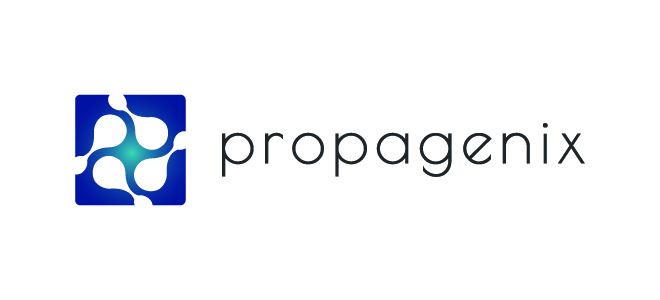 Please Select Product and Quantity:*Plus Shipping and HandlingRequestor Information:Ship to Address: Bill to Address:  		Mark box if same as shipping  Catalog #ProductQty276-201EpiX Kit, Base medium with supplementsSerum- and feeder-free epithelial cell culture media276-101CRM MediumSerum containing medium, used together with Propagenix irradiated feeder cellsPF-1100Irradiated 3T3-J2 Feeder CellsIrradiated mouse 3T3-J2 cells, used together with CRM medium256-100Conditioned Medium3T3-J2 feeder cell-conditioned medium Name:Email:Phone:Date: Company:Tax Exempt?   Yes           NoSelect Type:   Industry   Industry   Academic / Non-profitAttn:Company:Address 1:Address 2:City: City: State:  Zip:  Attn:Company:Address 1:Address 2:City:  City:  State:  Zip:  